Как зарегистрироваться на портале государственных услуг Российской Федерации 1 шаг: Заполнение личных данных1. В сети Интернет зайти на сайт: www.gosuslugi.ru2. В правом верхнем углу экрана нажать на кнопку «регистрация»: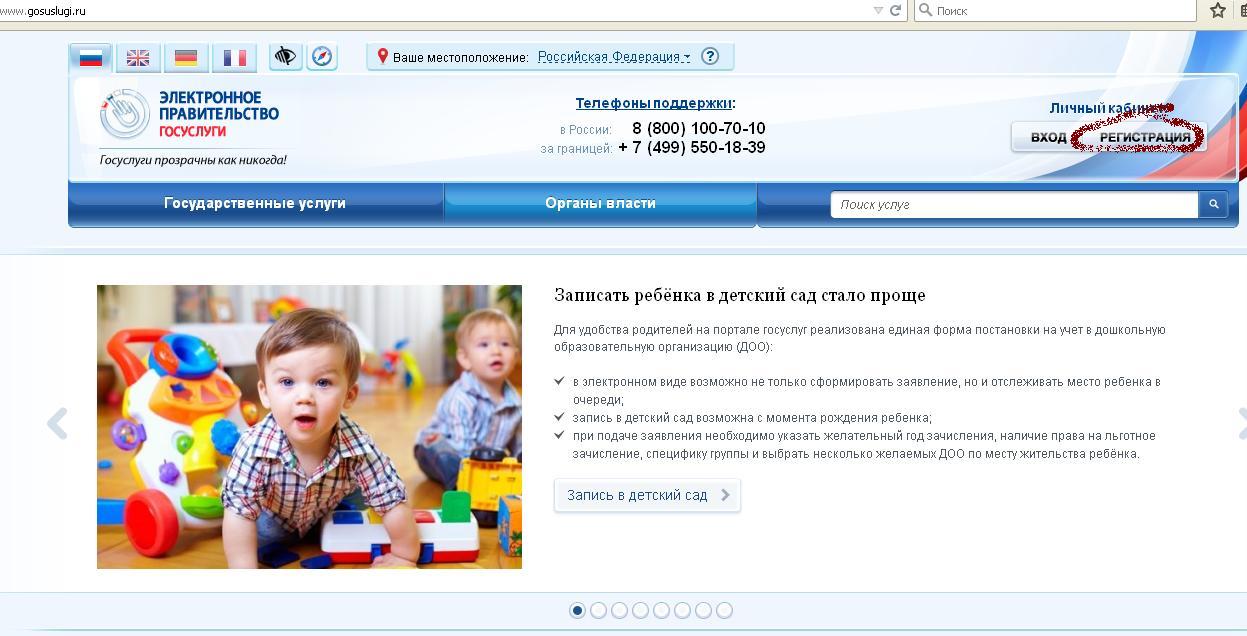 3. Внести фамилию, имя и номер мобильного телефона или адрес электронной почты: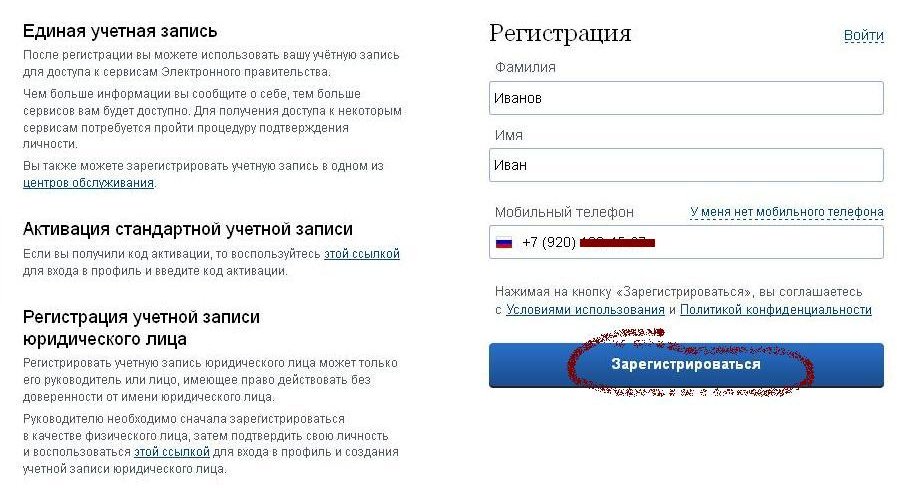 4. Подтвердить номер мобильного телефона (или электронной почты). При регистрации через телефон на указанный номер придет SMS-сообщение с кодом подтверждения, который надо ввести в соответствующем окошке и подтвердить его: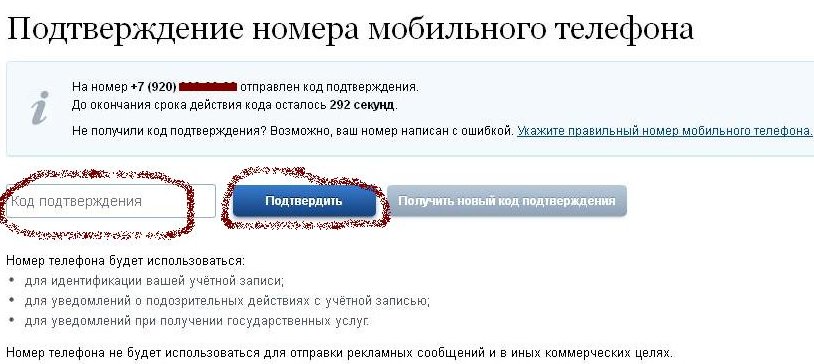 5. Установить пароль для входа в систему. Пароль должен содержать буквы (только латинские), цифры и знаки пунктуации – всего не менее 8 символов. 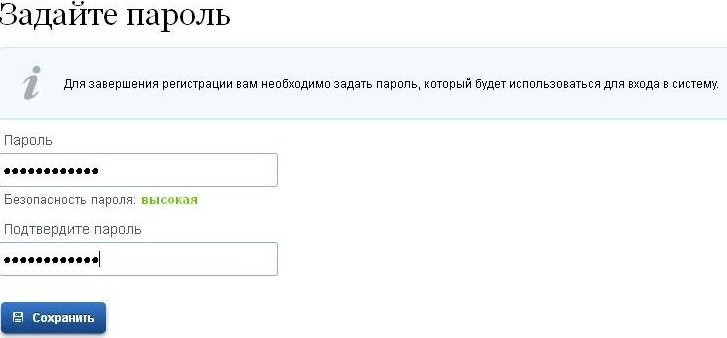 6. Заполнить личные данные: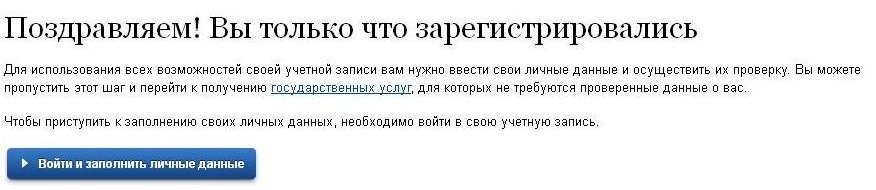 После этого необходимо зайти в свой личный кабинет (указать свой телефон или электронную почту (в зависимости от того, что было выбрано при первоначальной регистрации) и созданный самостоятельно пароль):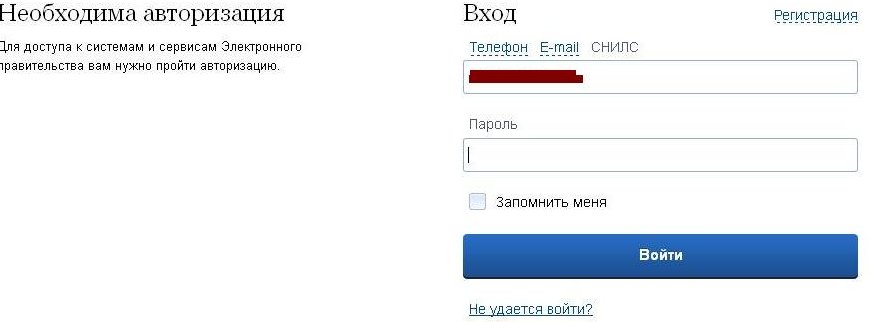 8. В открывшемся окне необходимо нажать «Перейти к редактированию»: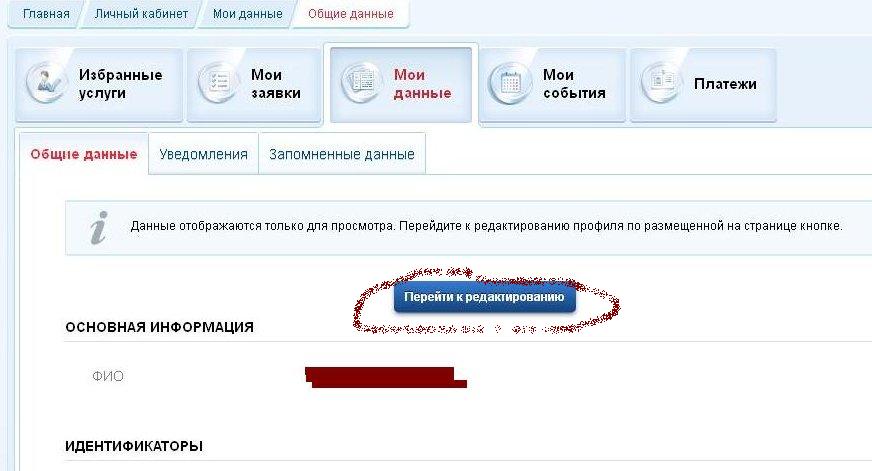 9. После этого становятся доступными для ввода персональные данные: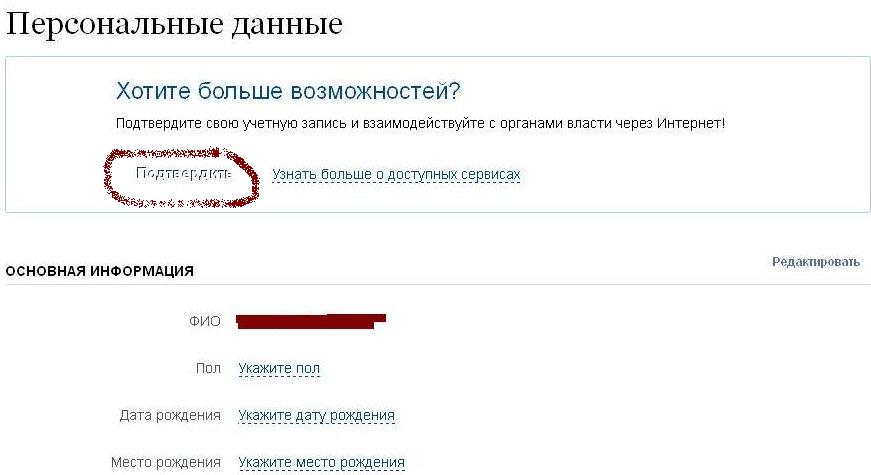 10. После этого необходимо заполнить следующую форму: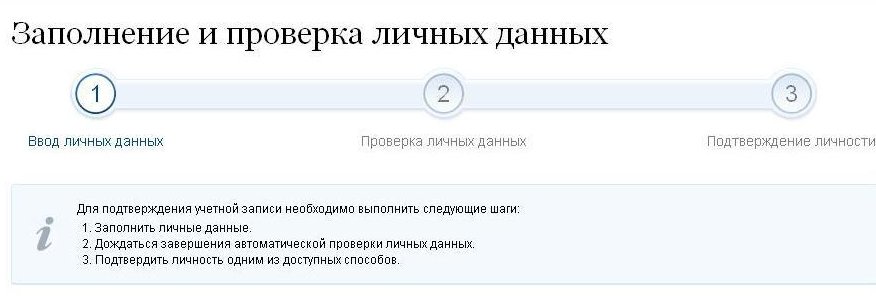 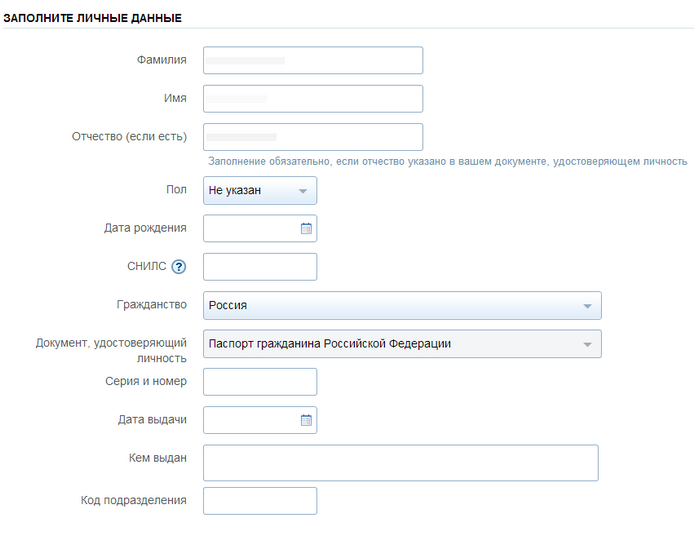 2 шаг: Проверка личных данныхПри выборе «продолжить»: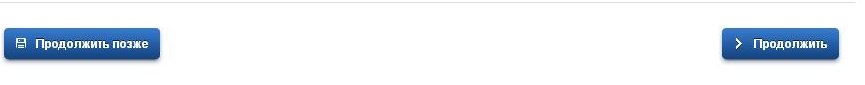 введенные данные автоматически отправляются на обработку и проверку (процесс может занимать от нескольких минут до 5 суток): 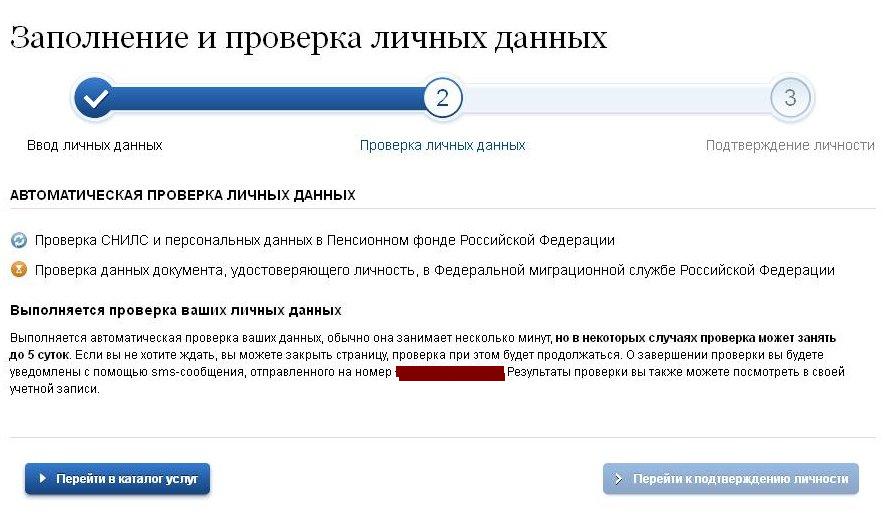 Можно закрыть страницу и выйти с сайта. По окончании проверки на указанный при регистрации номер телефона (или по электронной почте) будет отправлено SMS-сообщение о ее завершении. Необходимо зайти в личный кабинет, на странице с персональными данными отобразится уведомление о том, что данные проверены. Часть государственных услуг уже доступна для пользователя, в том числе «Личный кабинет застрахованного лица». Для получения полного перечня государственных услуг необходимо подтвердить личность: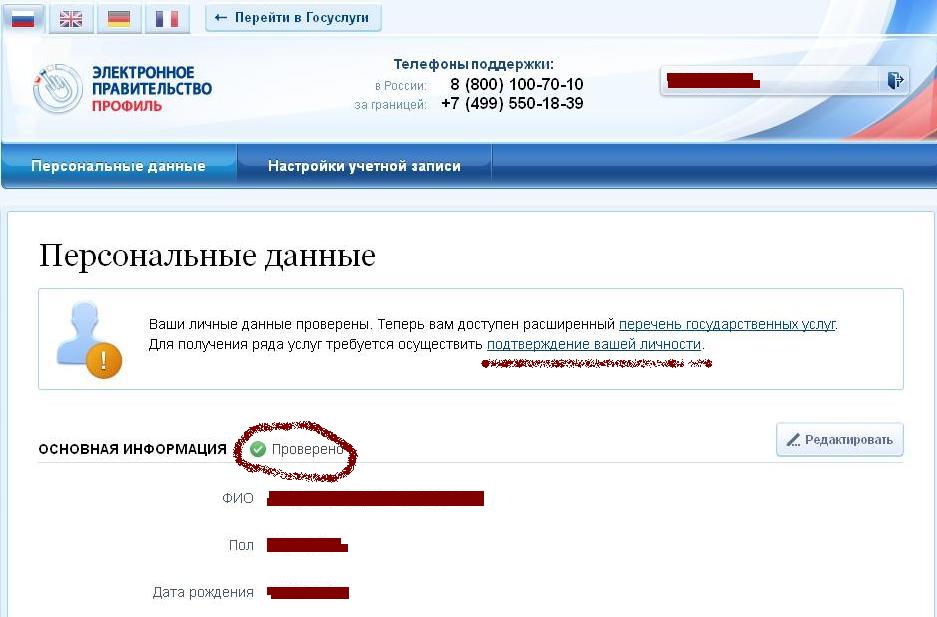 3 шаг: Подтверждение личностиВарианты подтверждения личности:Лично обратиться в пункт активации простой электронной подписиПолучить код активации по почте заказным письмомС помощью электронной подписи или универсальной электронной карты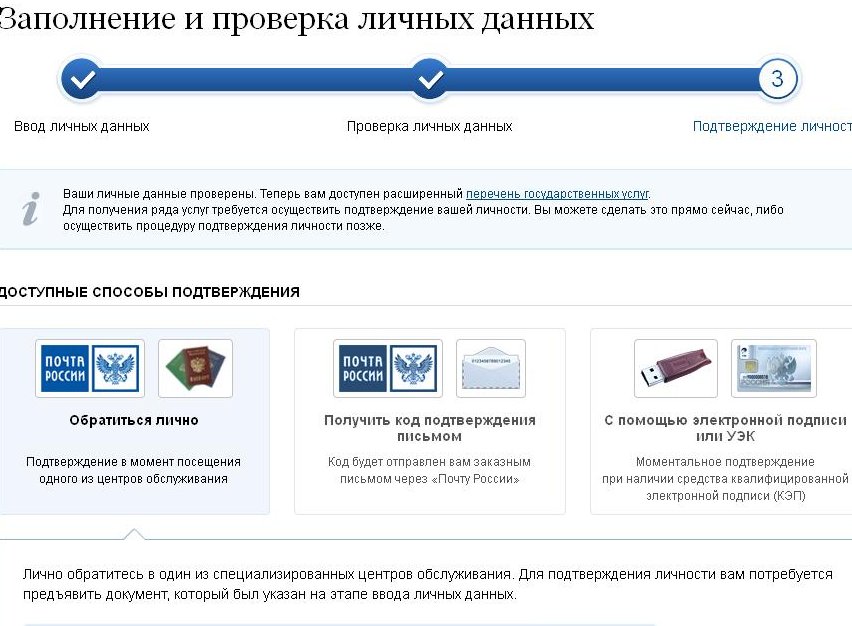 Адреса и режим работы пунктов подтверждения личности в городском округе Пелым:Администрация городского округа Пелым 624582, Свердловская обл, г Ивдель, рп Пелым, ул Карла Маркса, д. 5 
Данные об ответственном за процесс выдачи ПЭП в органе/организации: Арефьев Дмитрий Васильевич, программист, рабочий телефон (34386)45-0-37, E-mail: admin_pel@mail.ruПонедельник-четверг: с 08-00 до 12-00 и с 13-00 до 17-15; пятница: с 08-00 до 12-00 и с 13-00 до 16-00.При желании получить код активации заказным письмом через «Почту России» необходимо выбрать соответствующую вкладку и указать почтовый адрес, на который будет направлено письмо с кодом: 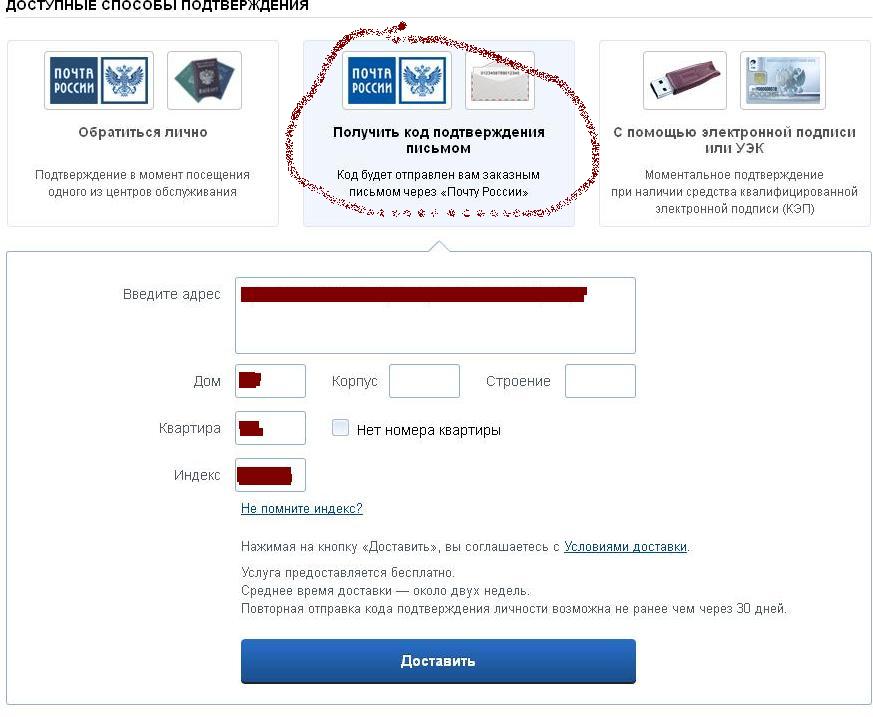 Получив письмо, необходимо ввести код, указанный в нём, в  поле на главной странице персональных данных личного кабинета, или на страничке подтверждения личности: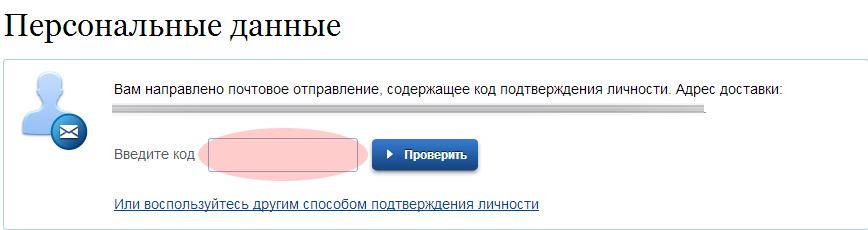 Регистрация завершена!По вопросам, возникающим при регистрации на сайте www.gosuslugi.ru, можно звонить по бесплатному телефону Центра поддержки пользователей госуслуг 8 800 100 70 10